บันทึกแนวทางการปฏิบัติที่ดีชื่อผลงาน เทคนิคการติดตามและประเมินผลโครงการบริการวิชาการ๑.เจ้าของผลงาน กลุ่มงานส่งเสริมการเรียนรู้ตลอดชีวิตและการสร้างทักษะเพื่ออนาคต๒.สังกัด สถาบันถ่ายทอดเทคโนโลยีสู่ชุมชน มหาวิทยาลัยเทคโนโลยีราชมงคลล้านนา๓.ชุมชนนักปฏิบัติ	  ด้านการผลิตบัณฑิต			  ด้านการวิจัย		        /  ด้านการพัฒนาสมรรถนะการปฏิบัติงาน๔.ประเด็นความรู้ (สรุปลักษณะผลงานที่ประสบความสำเร็จ)สถาบันถ่ายทอดเทคโนโลยีสู่ชุมชน มหาวิทยาลัยเทคโนโลยีราชมงคลล้านนา ได้จัดให้มีการแลกเปลี่ยนเรียนรู้โดยการดำเนินงานมีการจัดประชุมและแผนการปฏิบัติงาน ด้านการจัดความรู้ของหน่วยงาน ที่ต้องการใช้การจัดการความรู้เป็นส่วนหนึ่งของยุทธศาสตร์ในการขับเคลื่อนพันธกิจและงานโครงการบริวิชาการ เพื่อสร้างความรู้ และแลกเปลี่ยนเรียนรู้จากผู้ประสบการณ์ สร้างความเข้าใจทางด้านงานติดตามและประเมินโครงการบริการวิชาการด้วย CIPP Model  และการตรวจเยี่ยมชมโครงการบริการวิชาการเพื่อกำลังคณะทำงานและชุมชนที่ปฏิบัติงานในพื้นที่ พร้อมกับให้คำแนะนำเพิ่มเติม เสนอแนะเพื่อเป็นทางในการดำเนินงานโครงการต่อไป๕.ความเป็นมา  (ปัญหา วัตถุประสงค์ เป้าหมาย)การบริการวิชาการแก่สังคมเป็นส่วนหนึ่งในภารกิจหลักของสถาบันและมหาวิทยาลัย โดยต้องคำนึงถึงกระบวนการในการให้บริการวิชาการแก่สังคม ศึกษาความต้องการของกลุ่มเป้าหมายนำมาจัดทำแผนบริการวิชาการ เพื่อสร้างประโยชน์แก่ชุมชนหรือสังคมโดยการประเมินความสำเร็จของการบริการวิชาการ และนำมาจัดเป็นแผนการใช้ประโยชน์จนเกิดผลลัพธ์ที่สร้างความพึงพอใจต่อชุมชนและสังคมอย่างต่อเนื่องและยั่งยืน สถาบันถ่ายทอดเทคโนโลยีสู่ชุมชน ได้เล็งเห็นความสำคัญของการบริการวิชาการแก่สังคม โดยเฉพาะโครงการติดตามและประเมินโครงการบริการวิชาการ ซึ่งลักษณะของพันธกิจของหน่วยงานการให้ทุนหรืองบประมาณสนับสนุนการบริการวิชาการของหน่วยงานในมหาวิทยาลัยฯ และต้องติดตามและประเมินผลโครงการให้ไปตามวัตถุประสงค์ของโครงการและสร้างประโยชน์แก่ชุมชนหรือสังคมโดยการประเมินความสำเร็จของการบริการวิชาการ และมีการบูรณาการเพื่อใช้ประโยชน์ทางด้านการจัดการเรียนการสอนและการวิจัยพัฒนาตำแหน่งทางวิชาการของอาจารย์ สร้างเครือข่ายกับหน่วยงานต่าง ๆ เป็นแหล่งเรียนรู้ของนักศึกษา โดยพบว่าการนำกระบวนการจัดการความรู้มาเป็นเครื่องมือในการพัฒนาคน พัฒนางาน พัฒนาคุณภาพและ ประสิทธิภาพ และพัฒนาฐานความรู้ภายในหน่วยงาน เพื่อให้บรรลุเป้าหมายและบังเกิดผลต่อการปฏิบัติด้านพัฒนาองค์กร จึงได้จัดทำโครงการการจัดการความรู้ของสถาบันถ่ายทอดเทคโนโลยีสู่ชุมชน เรื่องซึ่งได้มีการกำหนดประเด็น เรื่อง เทคนิคการติดตามและประเมินผลโครงการบริการวิชาการ ในครั้งนี้๖.แนวทางการปฏิบัติที่ดี (วิธีการ กระบวนการ เครื่องมือการจัดการความรู้ที่ใช้)สถาบันถ่ายทอดเทคโนโลยีสู่ชุมชน ได้จัดกิจกรรมแบ่งปันและแลกเปลี่ยนเรียรู้จากความรู้ ทักษะของผู้มีประสบการณ์ตรงในการทำงาน (Tacit Knowledge) จากผู้เข้าอบรม เพื่อค้นหาแนวทางการปฏิบัติงานที่ดี โดยมีกระบวนการการจัดการความรู้ดังนี้ ๖.๑. การบ่งชี้ความรู้สถาบันถ่ายทอดเทคโนโลยีสู่ชุมชน มีการจัดประชุมหน่วยงานเมื่อวันที่ ๒๘ กุมภาพันธ์ ๒๕๖๓ เพื่อจัดตั้งคณะกรรมการจัดการความรู้ (KM)และกำหนดประเด็นองค์ความรู้ของหน่วยงาน ซึ่งในที่ประชุมมีการเสนอให้ทุกฝ่ายจัดแผนองค์ความรู้ของแต่ละฝ่าย ซึ่งในมติได้กำหนดกำหนดองค์ความรู้ เรื่อง เทคนิคการติดตามและประเมินผลโครงการบริการวิชาการ ประจำปี ๒๕๖๓ ของฝ่ายกลุ่มงานส่งเสริมการเรียนรู้ตลอดชีวิตและการสร้างทักษะเพื่ออนาคต(งานบริการวิชาการ) และคำสั่งสถาบันถ่ายทอดเทคโนโลยีสู่ชุมชน มหาวิทยาลัยเทคโนโลยีราชมงคลล้านนา ที่ ๔/๒๕๖๓ เรื่องการแต่งตั้งคณะกรรมการจัดการความรู้ (KM) ณ วันที่ ๒๘ กุมภาพันธ์ ๒๕๖๓การกำหนดประเด็นองค์ความรู้ “เทคนิคการติดตามและประเมินโครงการบริการวิชาการ” เป็นประเด็นองค์ความรู้ที่เกี่ยวข้องกับกลุ่มงานและเป็นประเด็นเกี่ยวข้องกับผลการดำเนินงาน ตัวชี้วัดของหน่วยงานองค์ประกอบที่ ๓ การบริการวิชาการแก่สังคม การบริการวิชาการแก่สังคมเป็นส่วนหนึ่งในภารกิจหลักของสถาบันและมหาวิทยาลัย โดยต้องคำนึงถึงกระบวนการในการให้บริการวิชาการแก่สังคม ศึกษาความต้องการของกลุ่มเป้าหมายนำมาจัดทำแผนบริการวิชาการ ม เพื่อสร้างประโยชน์แก่ชุมชนหรือสังคมโดยการประเมินความสำเร็จของการบริการวิชาการ และนำมาจัดเป็นแผนการใช้ประโยชน์จนเกิดผลลัพธ์ที่สร้างความพึงพอใจต่อชุมชนและสังคมอย่างต่อเนื่องและยั่งยืน และเพื่อการเพิ่มพูนความรู้และประสบการณ์ของอาจารย์อันจะนำมาสู่การพัฒนาหลักสูตร มีการบูรณาการเพื่อใช้ประโยชน์ทางด้านการจัดการเรียนการสอนและการวิจัยพัฒนาตำแหน่งทางวิชาการของอาจารย์ สร้างเครือข่ายกับหน่วยงานต่าง ๆ เป็นแหล่งเรียนรู้ของนักศึกษาและเป็นการสร้างรายได้ของสถาบันจากการให้บริการทางวิชาการอีกด้วย๖.๒. การสร้างและแสวงหาความรู้จากมติที่ประชุมได้ตั้งคณะกรรมการการจัดการความรู้ของหน่วยงานแล้วนั้น ทางคณะกรรมการได้ดำเนินการประชุมกลุ่มย่อยเพื่อแลกเปลี่ยนเรียนรู้และจัดประชุมทำแผนการจัดการความรู้และกำหนดองค์ความรู้ เรื่อง เทคนิคการติดตามและประเมินผลโครงการบริการวิชาการ ในวันที่ ๗ เมษายน ๒๕๖๓ และหาแนวทางการปฏิบัติงาน ในประเด็นองค์ความรู้ “เทคนิคการติดตามและประเมินโครงการบริการวิชาการ” ซึ่งทางผู้ประสานให้กลุ่มหัวหน้างานและหัวโครงการบริการวิชาการของหน่วยงาน โดยกำหนดบุคลากรแสดงความคิดเห็น ใช้เทคนิคการเล่าเรื่องประการณ์ (Story Telling) ในการติดตามและประเมินโครงการบริการวิชาการและจัดทำรายละเอียดบันทึกในการแลกเปลี่ยนเรียนรู้ในรายงานการประชุมกลุ่มย่อยในการแต่ละครั้ง- ๖.๓. การจัดความรู้ให้เป็นระบบการประชุมคณะกรรมการจัดการความรู้ (KM) ครั้งที่ ๔ วันที่ ๑๔ พฤษภาคม ๒๕๖๓ ได้สรุปประเด็นความรู้ ประสบการณ์การทำงาน(Tacit Knowledge) และข้อเสนอแนะ  เพื่อจัดทำรูปแบบการเผยแพร่กระบวนการงานบริการวิชาการ และจัดทำร่างคู่มือการติดตามและประเมินผลโครงการบริการวิชาการ เพื่อนำความรู้ที่ได้จากการแลกเปลี่ยนเรียนรู้มา ปรับปรุงทบทวนให้เป็นองค์ความรู้ โดยเนื้อหาเป็นทางการปฏิบัติงานการติดตามและประเมินผลโครงการในรูปแบบรูปแบบ CIPP MODEL (Stufflebeam and Shinkfield, 2007) เพื่อให้แบบการประเมินผลเป็นไปตามหลักวิชาการ ซึ่งจะก่อให้เกิดประโยชน์ในการนำเสนอผลงานวิชาการรับใช้สังคม และการประเมินผลงานประกันคุณภาพศึกษา ของสำนักงานคณะกรรมการการอุดมศึกษา(สกอ.) สำนักงานรับรองมาตรฐานและประกันคุณภาพของการศึกษา (สมศ.) ดังนี้๖.๓.๑. ใช้รูปแบบการประเมิน CIPP เมื่อสิ้นสุดโครงการ การใช้รูปแบบการประเมิน CIPP กรณีนี้ผู้ใช้นำรูปแบบการประเมิน CIPP ที่แบ่งมิติ การประเมินออกเป็น 4 ด้าน คือ บริบท (Context) ปัจจัยนำเข้า (Input) กระบวนการ (Process) และผลผลิต (Product)มาประเมินโครงการ แผนงาน หรือหลักสูตรที่สิ้นสุดระยะเวลาดำเนินการใช้เพื่อที่จะสรุปภาพรวมผลการประเมินโครงการ แผนงานดังกล่าวเป็นรายมิติที่ทำการประเมินซึ่งมีลักษณะเป็นการประเมินย้อนหลัง และไม่ได้ให้ข้อเสนอแนะสำหรับการตัดสินใจดำเนินงานจากผลการประเมินแต่ละด้านและเครื่องมือฉบับเดียวสำหรับการประเมินทุกมิติการประเมินโครงการ แผนงานหรือหลักสูตร ที่ผู้ประเมินแบ่งมิติการประเมินออกเป็น 4ด้านตามที่กล่าวนั้นมักใช้แบบสอบถามชนิดแบ่งเป็นระดับความคิดเห็น (อาจเป็น 3, 4 หรือ 5 ระดับ) แล้วสร้างข้อคำถามในแต่ละด้านเท่า ๆ กันหรืออาจไม่เท่ากัน โดยส่วนใหญ่จะมีข้อคำถามในแต่ละด้าน 5-10ข้อ เพื่อให้ผู้ตอบใส่เครื่องหมาย ตามระดับความคิดเห็นระดับใด ๆ ในข้อคำถามนั้น ๆ แล้วนำคำตอบที่ได้มาตรวจให้คะแนนเป็นตัวเลขเพื่อนำมาวิเคราะห์ต่อไปทั้ง ๆ ที่จริงแล้วการประเมินในแต่ละมิติหรือแต่ละด้านต้องใช้เครื่องมือ เทคนิควิธีการที่หลากหลายในการเก็บรวบรวมข้อมูลเพื่อนำมาวิเคราะห์ตัดสินผลการประเมินไม่ใช่ใช้เครื่องมือฉบับเดียวเก็บข้อมูลทุกด้าน๖.๓.๒. รูปแบบการประเมิน CIPP และการนำไปใช้รูปแบบการประเมิน CIPP เป็นการนำตัวอักษรตัวแรกของมิติการประเมิน ๔ ด้านมาประกอบกันได้แก่ การประเมินบริบท (Context) ปัจจัยนำเข้า (Input) กระบวนการ (Process) และผลผลิต (Product)๑.) การประเมินบริบท : Context Evaluation หมายถึง การประเมินเกี่ยวกับความต้องการจำเป็น (Need) ปัญหา (Problem) คุณสมบัติที่มีค่า (Assets) และโอกาส (Opportunities) ที่จะเกิดขึ้นภายใต้เงื่อนไขแวดล้อมหนึ่งที่กำหนด การประเมินบริบท ๔ ส่วนนี้มีความสำคัญที่จะนำไปสู่การออกแบบโครงการ แผนงาน และการให้บริการที่มีความเหมาะสมเป็นไปได้ ทั้งนี้การประเมินบริบทมีวัตถุประสงค์๒.) การประเมินปัจจัยนำเข้า : Input Evaluation จุดมุ่งเน้นหลักของการประเมินปัจจัยนำเข้าก็เพื่อช่วยจัดลำดับโครงการที่จะทำให้เกิดการเปลี่ยนแปลงความต้องการจำเป็น โดยการศึกษาและตรวจสอบอย่างถี่ถ้วนเกี่ยวกับแนวทางต่าง ๆ ที่มีศักยภาพหรือมีความเป็นไปได้มากที่สุด ในอันที่จะก่อให้เกิดการเปลี่ยนแปลงดังกล่าว การประเมินปัจจัยนำเข้าจะเป็นตัวบ่งบอกล่วงหน้าถึงความสำเร็จหรือความล้มเหลวหรือประสิทธิผลของความพยายามเปลี่ยนแปลงใด ๆ ที่โครงการหรือสิ่งแทรกแซงนั้น ๆ ต้องการให้เกิด จุดมุ่งเน้นประการที่สองของการประเมินปัจจัยนำเข้า ก็เพื่อสร้างความเข้าใจร่วมกันเกี่ยวกับแนวทางที่เป็นทางเลือกต่าง ๆ๓.) การประเมินกระบวนการ : Process Evaluation เป็นการตรวจสอบการนำแผนงานหรือโครงการไปใช้หรือตรวจสอบการดำเนินงานการใช้แผนงาน โครงการ วัตถุประสงค์ที่สำคัญประการหนึ่งของการประเมินกระบวนการก็คือ การให้ข้อมูลย้อนกลับแก่ผู้หัวหน้าโครงการและผู้ปฏิบัติงานในโครงการนั้น ๆ เกี่ยวกับการดำเนินกิจกรรมต่าง ๆ ของโครงการว่าเป็นไปตามตารางเวลาที่กำหนดหรือไม่ การใช้งบประมาณและประสิทธิภาพเป็นอย่างไร สำหรับวัตถุประสงค์อีกประการหนึ่งก็เพื่อชี้แนะแนวทางให้แก่ผู้ปฏิบัติงานในการปรับปรุงการใช้งบประมาณและแนวทางการดำเนินงานของโครงการให้มีความเหมาะสมยิ่งขึ้น๔.) การประเมินผลผลิต : Product Evaluation วัตถุประสงค์หลักของการประเมินผลผลิตก็เพื่อสอบวัด ตีความ และตัดสินผลสัมฤทธิ์ของโครงการ แผนงานหรือปัญหาและอุปสรรคในการทำงานว่าตอบสนองบรรลุความต้องการจำเป็นของกลุ่มเป้าหมายหรือไม่ นอกจากนั้นการประเมินผลผลิตก็ยังต้องประเมินผลลัพธ์(Outcomes) ทั้งที่ตั้งใจและไม่ตั้งใจ ทั้งที่เป็นไปในทางบวกและทางลบอีกด้วย ๖.๔. การประมวลและกลั่นกรองความรู้คณะกรรมการการจัดการความรู้ ได้ทำการเรียบเรียง ตัดต่อ และ ปรับปรุงเนื้อหาให้มีคุณภาพดี รวมทั้งสรุป ประเด็นและกลั่นกรองความรู้จากการ แลกเปลี่ยนรู้ให้เป็นรูปแบบเอกสาร มาตรฐานเดียวกันในการปฏิบัติงานและกลั่นกรองความรู้และปรับปรุงเนื้อหาประเด็นความรู้ เพื่อจัดทำรูปแบบการเผยแพร่กระบวนการงานบริการวิชาการ พร้อมทั้งแนวปฏิบัติการดำเนินงาน หลักเกณฑ์  วิธีการ และเงื่อนไข  การทำงานบริการวิชาการต่อไป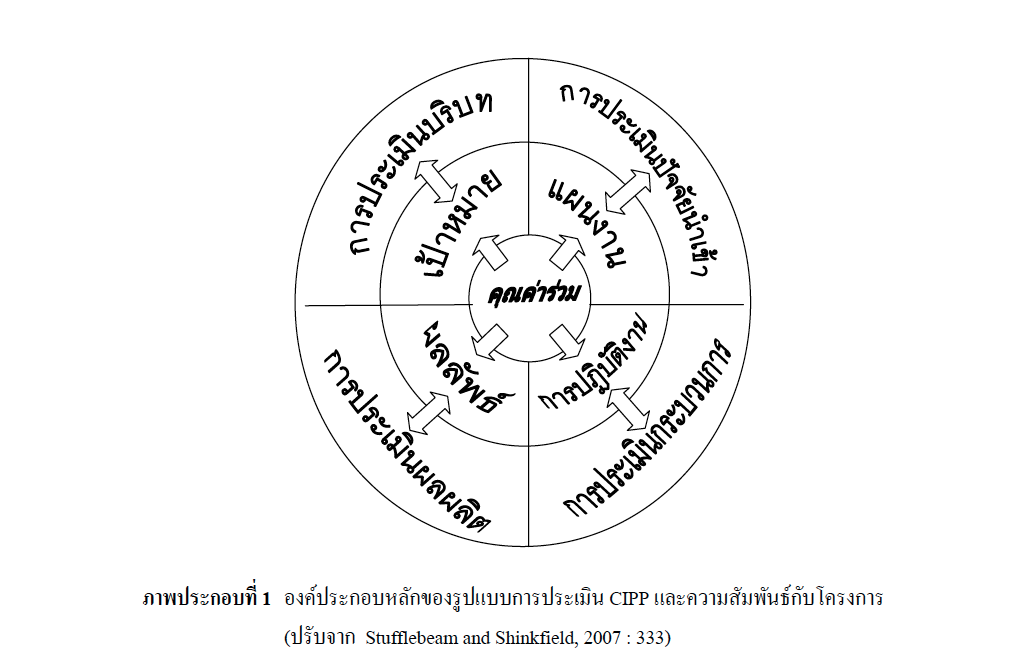 รูปภาพที่ ๑ องค์ประกอบหลักของรูปแบบประเมินและติดตามผลแบบ CIPP Modelจากภาพที่ ๑ แสดงให้เห็นวงกลมสำคัญ ๓ วง วงในสุดเป็นส่วนที่แสดงถึงคุณค่าร่วมกันของการประเมินในการนำไปใช้กำหนดส่วนต่าง ๆ ในวงกลมที่สองซึ่งเป็นส่วนประกอบของโครงการ ได้แก่ เป้าหมาย แผนงานหรือแผนการปฏิบัติงาน การปฏิบัติหรือการกระทำตามแผนงานและผลลัพธ์ ที่ได้ ใน ๔ ส่วนประกอบของโครงการก็จะสัมพันธ์กับมิติการประเมินทั้ง ๔ ด้าน ของรูปแบบการประเมิน CIPP ซึ่งเป็นวงกลมนอกสุด นั้น คือ การประเมินเพื่อนำมาใช้กำหนดเป้าหมายของโครงการก็คือ การประเมินบริบท การประเมินปัจจัยนำเข้า ก็ใช้สำหรับจัดทำแผนปฏิบัติงาน แต่การปฏิบัติงานหรือการกระทำตามแผนก็ต้องอาศัยการประเมินกระบวนการและท้ายที่สุดหากจะประเมินผลลัพธ์ทั้งหมดของโครงการก็ต้องทำการประเมินผลผลิต ตามแบบฟอร์มประเมินผลโครงการบริการวิชาการ ๖.๕. การเข้าถึงความรู้กลุ่มงานส่งเสริมการเรียนรู้ตลอดชีวิตและการสร้างทักษะเพื่ออนาคต (งานบริการวิชาการ) ได้นำเสนอองค์ความรู้ที่ได้สังเคราะห์เรียบร้อย แล้วแก่ผู้บริหาร ในการเข้าถึงองค์ความรู้ และได้เผยแพร่ KM Blog ของหน่วยงาน เพื่อให้บุคลากรที่ปฏิบัติงานอยู่แล้ว หรือผู้ที่สนใจจะนำความรู้ประเด็นใดไปใช้ปฏิบัติ จะสามารถเลือกนำไปใช้ได้๖.๖. การแบ่งปันแลกเปลี่ยนเรียนรู้ได้นำประเด็นความรู้ที่ได้ เผยแพร่ผ่านสารสนเทศ KM Blog ของหน่วยงานและทาง Line งานบริการวิชาการของกลุ่มงาน เพื่อให้มีส่วนเกี่ยวข้องแสดงความคิดเห็น เพื่อแก้ไขปรับปรุง๖.๗. การเรียนรู้กลุ่มงานส่งเสริมการเรียนรู้ตลอดชีวิตและการสร้างทักษะเพื่ออนาคต (งานบริการวิชาการ) ของสถาบันถ่ายทอดเทคโนโลยีสู่ชุมชน มทร.ล้านนา ได้นำความรู้มาปรับใช้ในการปฏิบัติงานในการประเมินผลและติดตามโครงการบริการวิชาการ ได้แก่ โครงการยกระดับคุณภาพชีวิตของหมู่บ้าน ชุมชน แบบมีส่วนร่วม ประจำปีงบประมาณ ๒๕๖๓  และได้จัดทำ(ร่าง)คู่มือ การติดตามและประเมินโครงการบริการวิชาการและทางคณะกรรมการจัดการความรู้ได้เสนอองค์ความรู้/แนวปฏิบัติที่ดี ที่ได้จากการดำเนินการเสนอผู้บริหารเพื่อประกาศให้บุคลากรที่สนใจนำไปใช้ประโยชน์ ทำให้เกิดความรู้ใหม่ ๆ ซึ่งไปเพิ่มพูนความรู้เดิมที่มีอยู่แล้วให้เกิดประโยชน์ได้มากขึ้น๗.ผลสัมฤทธิ์  (ผลสัมฤทธิ์ด้านต่าง ๆ ได้แก่ เชิงคุณภาพ เชิงปริมาณ รางวัลที่ได้รับ การเป็นแบบอย่างที่ดีให้กับหน่วยงานต่าง ๆ ฯลฯ)มีองค์ความรู้ในการพัฒนาสมรรถนะการปฏิบัติงานของหน่วยงาน จำนวน 1 องค์ความรู้ได้แนวปฏิบัติที่ดีประเด็นองค์ความรู้ในการพัฒนาสมรรถนะการปฏิบัติงานเพื่อตอบสนองยุทธศาสตร์และพันธกิจมหาวิทยาลัย เรื่อง เทคนิคการติดตามและประเมินผลโครงการบริการวิชาการได้คู่มือติดตามและประเมินผลโครงการบริการวิชาการ หรือ คู่มือการตรวจเยี่ยมชมโครงการ จำนวน 1 เล่ม เพื่อแนวทางการปฏิบัติงานในการติดตามและประเมินโครงการบริการวิชาการของหน่วยงาน๘.ปัจจัยความสำเร็จ ผู้บริหาร อาจารย์และเจ้าหน้าที่ เข้าร่วมโครงการให้ความร่วมมือ และสนับสนุนการเข้าโครงการ บุคลากรในองค์กรมีเจตคติที่ดีในการสร้างความรู้ใหม่ การแบ่งปันที่ดี ตลอดจนได้ตระหนักถึงเป้าหมายของการจัดการความรู้ที่สนับสนุนวิสัยทัศน์ กลยุทธ์ และการสอดคล้องกับสมรรถนะหลักของหน่วยงาน นอกจากนี้ บุคลากรของกลุ่มงานยังได้รับความรู้ การแลกเปลี่ยนเรียนรู้ แนวทางการปฏิบัติงาน จากผู้ทรงคุณวุฒิและประสบการณ์ตรงมาปรับใช้ในการปฏิบัติจริงได้๙.ปัญหาอุปสรรคและข้อเสนอแนะ แนวทางการพัฒนาต่อไปเนื่องด้วยปัญหาโรคระบาดโควิด ๒๐๑๙ ทำให้ต้องปรับเปลี่ยนกิจกรรมการแลกเปลี่ยนเรียรู้ กระทบต่อระยะเวลาการในการแลกเปลี่ยนเรียนรู้และรูปแบบในการดำเนินกิจกรรมต่าง ๆควรเพิ่มการสนับสนุนงบประมาณในการจัดกิจกรรมแลกเปลี่ยนเรียนรู้สร้างแรงกระตุ้นกลุ่มงานอื่น ๆ  เห็นถึงความสำคัญในกิจกรรมแลกเปลี่ยนเรียนรู้ให้มากขึ้นต้องศึกษาเทคโนโลยีในการสื่อสารระหว่างหน่วยงานเพิ่มขึ้น